Attach receipts (or copies) for instrument maintenance. – MECKLENBURG POLICE DEPARTMENTCrime Laboratory – Firearms SectionInstrument Maintenance/Calibration Log – Serial #273915 – Leica Microscope – MECKLENBURG POLICE DEPARTMENTCrime Laboratory – Firearms SectionInstrument Maintenance/Calibration Log – Serial #273915 – Leica Microscope – MECKLENBURG POLICE DEPARTMENTCrime Laboratory – Firearms SectionInstrument Maintenance/Calibration Log – Serial #273915 – Leica Microscope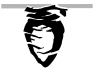 Leica Comparison Microscope – Model FSCLeica Comparison Microscope – Model FSCDateResultInitialsInitials